EXECUTIVE COMMITTEE OF
  THE MULTILATERAL FUND FOR THE
  IMPLEMENTATION OF THE MONTREAL PROTOCOL
Seventy-ninth MeetingBangkok, 3-7 July 2017 report on balances and availability of resourcesIntroductionThis document presents a summary of financial adjustments indicated by the bilateral (BAs) and implementing agencies (IAs) as agreed by the Secretariat. It includes statistical data from all projects with balances that have been held for over 12-month following completion of the project, as required by decisions 28/7 and 56/2(c). It addresses balances to be returned against projects as a follow-up to decisions 70/7(b)(ii) and (iii) and 71/11(b) (referred to as “by-decision” projects in this document). It indicates the level of resources available to the Executive Committee in cash and promissory notes as recorded in the status of contributions and disbursements document, as required by decision 41/92(b) and presents a recommendation.This document also contains the following three annexes:Annex I	Amounts held by IAs and BAs for completed projects Annex II 	Amounts held by IAs and BAs for by-decision projectsAnnex III	Fund returns by IAs and BAs from completed and by-decision projectsFunds to be returned The total funds to be returned to the 79th meeting amount to US $2,059,241 
(i.e. US $203,182 by BAs and US $1,856,059 by IAs) from completed projects and by-decision projects. Annexes I and II provide explanations from BAs and IAs on the delays in disbursing committed amounts or returning not-committed amounts.Funds to be returned to the 79th meeting by IAsThe total funds to be returned by IAs amount to US $1,856,059 from completed and 
by-decision projects as shown in Table 1, (the list of projects with funds returned is presented in 
Annex III). Table 1. Funds to be returned by IAs to the 79th meeting (US $)Table 2 presents information on completed projects and by-decision projects with balances that are still being withheld by the IAs. Table 2. Balances held by year of project completion by IAs (excluding agency support costs)Funds to be returned to the 79th meeting by BAsThe total funds to be returned by BAs amount to US $203,182 from completed projects as shown in Table 3.Table 3. Funds to be returned by BAs to the 79th meeting (US $)Table 4 presents the balances from completed projects that are being held by BAs.Table 4. Balances held by BAs (US $)With regard to balances held by BAs:The Government of Germany is applying the not-committed balance of US $5,961 of a project that had been transferred against its bilateral projects submitted to the 
79th meeting if they were approved;The Government of Japan has a committed balance of US $269,080 and 
not-committed balance of US $910,090 for one completed and two by-decisions projects including agency support costs; and The Government of France has a balance of US $16,351 for one by-decision project including agency support costs.Availability of resourcesThe status of contributions and disbursements document indicates an available balance amounting to US $61,984,255 as at  1 June 2017. The total net balance returned by IAs, including agency support costs is US $1,856,059. The total level of resources available for approvals by the Executive Committee at the 79th meeting, after taking into account the Fund’s balance and the total amount returned by IAs is US $63,840,314. Secretariat’s commentsDuring the Inter-agency coordination meeting the Secretariat reminded BAs and IAs that balances associated with completed and by-decisions projects should be returned to the Multilateral Fund no later than the 79th meeting. BAs and IAs committed to continue with their efforts to return funds as soon as possible and to provide an update to the 79th meeting with a view to returning additional balances.Considering that the total level of funding for projects and activities as submitted to the 79th meeting, amounts to US $68,362,793 including agency support costs, there are insufficient resources available for approvals at the 79th meeting. However, this information will be updated during the 79th meeting. RecommendationsThe Executive Committee may wish:To note:The report on balances and availability of resources contained in document UNEP/OzL.Pro/ExCom/79/4;That the net level of funds being returned to the 79th meeting by the implementing agencies was US $1,856,059, consisting of US -$97,064, and agency support costs of US -$7,159 from UNDP; US $1,2291,131, plus agency support costs of US $147,728 from United Nations Environment Programme (UN Environment); and US $486,204, plus agency support costs of US $35,219 from UNIDO;That the net level of funds being returned to the 79th meeting by the bilateral agencies was US $203,182, consisting of US $177,992, plus agency support costs of US $23,139 from the Government of Italy; and US $1,837, plus agency support costs of US $214 from the Government of Spain; and to request the Treasurer to follow-up with the Governments of Italy and Spain for the return in cash.That UNDP had balances of US $10,062, excluding support costs, for projects completed 2 years previously;That UN Environment had balances of US $486,443, comprised of   US $146,435 and US $340,008 in committed and not-committed balances, respectively, excluding support costs, for thirteen projects completed over two years previously;That UNIDO had balances of US $54,232, excluding support costs, for two projects completed over two years previously;That the Government of Germany’s not-committed balances for one transferred project, totaling US $5,961 including agency support costs, would be offset against bilateral projects submitted to the 79th meeting, if they were approved by the Executive Committee; andThat the Government of Japan had balances totaling US $1,056,474.  The amount consists of US $2,38,124 in committed and US $818,350 in not-committed balances respectivly, including agency support costs, for one completed and two by-decision projects. To request:Bilateral agencies and implementing agencies to return the balances of all projects completed over two years previously no later than the 80th meeting;Bilateral and implementing agencies to disburse or to cancel commitments not needed for completed projects and project completed by-decision of the Executive Committee and return balances to the 80th meeting; andUN Environment and the Government of Japan to return not-committed balance no longer required to the 80th meeting.Annex ICOMMITTED AND NOT-COMMITTEED BALANCES HELD BY IMPLEMENTING AGENCIES AND BILATERAL AGENCIES FOR COMPLETED PROJECTS*2: Financial completion initiated; 3: Financial completion being initiated; 4 Financial completion to be initiated after settlement of all pending issues; MYA = Multiyear				Annex II			COMMITED AND NOT-COMMITED BALANCES HELD BY IMPLEMENTING AGENCIES AND BILATERAL AGENCIES FOR BY-DECISIONS PROJECTSAnnex IIIDETAILS ON COMPLETED PROJECTS AND BY-DECISION PROJECTS WITH RETURNED BALANCES FROM IMPLEMENTING AGENCIES*Adjustment of project returned by mistake to the 76th meetingUNITED
NATIONSUNITED
NATIONSEP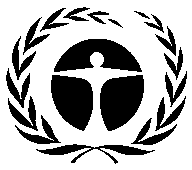 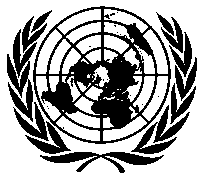 United NationsEnvironmentProgrammeDistr.GENERALUNEP/OzL.Pro/ExCom/79/49 June 2017ORIGINAL: ENGLISHAgencyProject Agency support TotalUNDP-97,064-7,159-104,224UN Environment1,291,131147,7281,438,859UNIDO486,20435,219521,423World Bank000Total1,680,271175,7881,856,059Year completedUNDPUNDPUNDPUNDPUN EnvironmentUN EnvironmentUNIDOUNIDOWorld BankWorld BankWorld BankTotalTotalNumberNumber(US$)(US$)Number(US$)Number(US$)Number(US$)(US$)Number(US$)Projects completed over two years agoProjects completed over two years agoProjects completed over two years agoProjects completed over two years agoProjects completed over two years agoProjects completed over two years agoProjects completed over two years agoProjects completed over two years agoProjects completed over two years agoProjects completed over two years agoProjects completed over two years agoProjects completed over two years agoProjects completed over two years agoProjects completed over two years ago20132013269,3341168369,502201420142210,06210381,084154,06413445,2101 Jan to 
31 April 20151 Jan to 
31 April 2015136,025136,025Sub-totalSub-total2210,06213486,443254,23200017550,737Projects completed in less than two years agoProjects completed in less than two years agoProjects completed in less than two years agoProjects completed in less than two years agoProjects completed in less than two years agoProjects completed in less than two years agoProjects completed in less than two years agoProjects completed in less than two years agoProjects completed in less than two years agoProjects completed in less than two years agoProjects completed in less than two years agoProjects completed in less than two years agoProjects completed in less than two years agoProjects completed in less than two years ago1 May 2015 to 31 Dec 20151 May 2015 to 31 Dec 20151111142,36116536,74922359,44049491,038,550Sub-totalSub-total1111142,36116536,74922359,44049491,038,550Total Total 1313152,423291,023,19224413,6720066661,589,287By-decisions projects (on-going)By-decisions projects (on-going)By-decisions projects (on-going)By-decisions projects (on-going)By-decisions projects (on-going)By-decisions projects (on-going)By-decisions projects (on-going)By-decisions projects (on-going)By-decisions projects (on-going)By-decisions projects (on-going)By-decisions projects (on-going)By-decisions projects (on-going)By-decisions projects (on-going)By-decisions projects (on-going)333876,646225,7291948,84361,851,218Grand total 1616161,029,069311,048,921251,362,515000723,440,505AgencyProject Agency supportTotal Italy177,99223,139201,131Spain1,8372142,051Total179,82923,353203,182Year completedGermanyJapanFranceTotal1 May 2015 to 31 Dec 201507,78207,782Agency support costs01,01201,012Total 08,79408,794Ongoing/Transferred projects including agency support costs5,961005,961By-decision projects 01,048,69214,4701,063,162Agency support cost0121,6841,881123,565Total by-decision projects01,170,37616,3511,186,727Grand total5,9611,179,17016,3511,201,482CodeProject titleDate completed (Actual)Approved funding plus adjustments as of 31 December 2016 (US$)Funds disbursed as of 79th meeting (US$)Balances committed as per 79th meeting (US$)Balances 
not-committed as per 79th  meeting (US$)Why any balances could not be returned?When they could be returned?Project subject to decisionUNDPUNDPUNDPUNDPUNDPUNDPUNDPUNDPUNDPUNDPANG/PHA/65/INV/10HCFC phase-out management plan (stage I, first tranche)Dec-1586,22223,75862,464MYAANG/PHA/73/TAS/13Verification report for stage I of HCFC phase-out management planDec-1530,00022,4767,524ARM/PHA/73/TAS/13Verification report for stage I of HCFC phase-out management planNov-1530,00029,90991BHU/PHA/70/INV/19HCFC phase-out management plan (second tranche)Sep-1542,00041,259741MYACOL/REF/47/DEM/65Demonstration project for integrated management of the centrifugal chiller sub-sector, focusing on application of energy-efficient CFC-free technologies for replacement of CFC-based chillersDec-151,000,000994,7295,27171/10(c)(ii)bCOS/SEV/71/INS/49Extension of institutional strengthening project (phase X: 1/2014-12/2015)Dec-15140,513136,1864,327CUB/DES/62/DEM/46Pilot demonstration project on ODS waste management and disposalOct-15525,200519,2685,932DOM/PHA/69/INV/53HCFC phase-out management plan (stage I, second tranche) (sector phase-out for the use of HCFCs in the foam manufacturing sector)Sep-15319,982313,9066,076MYAEGY/FOA/62/INV/105Conversion from HCFC-141b to n-pentane in the manufacture of polyurethane rigid insulation foam panels at MOG for Engineering and IndustryJun-14790,400786,2504,150MYAELS/PHA/65/INV/29HCFC phase-out management plan (stage I, first tranche) (phase out of HCFC-141b in imported pre-blended polyols used in the foam manufacturing sector)Nov-15439,277437,6011,676MYAIDS/SEV/71/INS/201Extension of institutional strengthening project (phase IX: 1/2014-12/2015)Dec-15271,246271,106140JAM/PHA/64/INV/28HCFC phase-out management plan (foam sector) (stage I, first tranche)Dec-1495,45089,5375,913MYAMAL/SEV/70/INS/171Extension of institutional strengthening project (phase X: 1/2014-12/2015)Dec-15279,500231,38048,120TOTAL UNDP152,423CodeProject titleDate completed (Actual)Approved funding plus adjustments as of 31 December 2016 (US$)Funds disbursed as of 79th meeting (US$)Balances committed as per 79th meeting (US$)Balances 
not-committed as per 79th  meeting (US$)Why any balances could not be returned?When they could be returned?Project subject to decisionUN EnvironmentUN EnvironmentUN EnvironmentUN EnvironmentUN EnvironmentUN EnvironmentUN EnvironmentUN EnvironmentUN EnvironmentUN EnvironmentAFG/PHA/63/TAS/12HCFC phase-out management plan (stage I, first tranche)Dec-15120,000118,6461,354ALG/SEV/57/INS/69Extension of the institutional strengthening project (phase V)Jul-14257,400231,66025,740BAH/PHA/59/TAS/21Terminal phase-out management plan (second tranche)Dec-1495,00033,054061,946Balance was transferred to another project (decision 68/33)71/11(b)BDI/SEV/57/INS/25Extension of the institutional strengthening project (phase V)Mar-1360,00018,000042,000Financial adjustments are needed80th meetingCOI/SEV/70/INS/22Extension of the institutional strengthening project (phase VIII: 7/2013-6/2015)Dec-1560,00052,6007,4000COL/PHA/66/TAS/80HCFC phase-out management plan (stage I, second tranche)Dec-1550,00040,9089,0920DJI/SEV/70/INS/20Extension of the institutional strengthening project (phase V: 7/2013-6/2015)Dec-1560,00035,99624,0040ECU/SEV/59/INS/43Extension of institutional strengthening project (phase V)Dec-15176,801167,5659,2360GAB/PHA/62/TAS/26HCFC phase-out management plan (stage I, first tranche)Dec-1590,00053,31036,6900GBS/SEV/67/INS/16Extension of the institutional strengthening project (phase III: 7/2102-6/2014)Dec-1560,00032,99227,0080GLO/SEV/71/TAS/321Compliance Assistance Programme: 2014 budgetDec-157,818,6287,817,8667630GUI/PHA/66/TAS/27HCFC phase-out management plan (stage I, first tranche)Dec-1585,00079,0725,9280IVC/SEV/68/INS/38Extension of the institutional strengthening project (phase VI: 1/2013-12/2014)Dec-15106,34081,08625,2540KEN/SEV/69/INS/54Extension of institutional strengthening project (phase IX: 4/2013-3/2015)Dec-15151,667113,86737,8000MAR/SEV/53/INS/19Extension of the institutional strengthening project (phase III)Dec-1460,00046,50413,4960MOZ/PHA/66/TAS/22HCFC phase-out management plan (stage I, first tranche)Mar-1540,0003,975036,025Pending financial completion 80th meetingNER/PHA/66/TAS/27HCFC phase-out management plan (stage I, first tranche)Dec-15100,00064,09035,000910On financial completion 80th meetingPAR/PHA/73/TAS/32Verification report on the implementation of the HCFC phase-out management planJul-1530,00024,7775,2230On financial completion 80th meetingCodeProject titleDate completed (Actual)Approved funding plus adjustments as of 31 December 2016 (US$)Funds disbursed as of 79th meeting (US$)Balances committed as per 79th meeting (US$)Balances 
not-committed as per 79th  meeting (US$)Why any balances could not be returned?When they could be returned?Project subject to decisionPAR/SEV/66/INS/30Extension of institutional strengthening project (phase VI: 7/2012-6/2014)Jun-1460,00045,08213,2961,622On financial completion 80th meetingPHI/PHA/66/TAS/94National CFC phase-out plan: Final implementation planDec-15801,630541,458260,172080th meetingPRC/SEV/71/INS/25Extension of the institutional strengthening project (phase VIII: 1/2014-12/2015)Dec-1560,00045,08414,9160QAT/PHA/53/TAS/10Terminal phase-out management plan (first tranche)Jul-1420,00016,58403,416On financial completion80th meeting70/7(b)(ii)aQAT/PHA/59/TAS/14Terminal phase-out management plan (second tranche)Dec-1455,0000055,000Balance was transferred to Stage I of HPMP as per decision 65/4571/11(b)SAM/PHA/63/TAS/15HCFC phase-out management plan for PIC countries through regional approach (stage I, first tranche, Samoa)Dec-1476,25071,2524,998080th meetingSTK/SEV/68/INS/18Extension of institutional strengthening project (phase V: 1/2013-12/2014)May-1560,00024,00036,0000STP/SEV/63/INS/20Extension of the institutional strengthening project (phase III)Mar-1360,66633,33227,3340TTR/PHA/63/TAS/07HCFC phase-out management plan for PIC countries through regional approach (stage I, first tranche Palau)Dec-1462,37560,5531,8220YEM/PHA/60/TAS/35National ODS phase-out plan (second tranche)Dec-14140,00000140,000Funding has been frozen until security situation is resovled (decision 77/8(d))71/11(b), 73/8(c) and 75/10(b)(i)YEM/SEV/68/INS/42Extension of the institutional strengthening project (phase VII: 1/2013-12/2014)Dec-14169,999110,25159,7480Funding has been frozen until security situation is resolved (decision 77/8(d))71/11(b), 73/8(c) and 75/10(b)(i)TOTAL UN Environment682,273340,919CodeProject titleDate completed (Actual)Approved funding plus adjustments as of 31 December 2016 (US$)Funds disbursed as of 79th meeting (US$)Balances committed as per 79th meeting (US$)Balances 
not-committed as per 79th  meeting (US$)Why any balances could not be returned?When they could be returned?Project subject to decisionUNIDOUNIDOUNIDOUNIDOUNIDOUNIDOUNIDOUNIDOUNIDOUNIDOAFR/REF/48/DEM/37Strategic demonstration project for accelerated conversion of CFC chillers in 5 African Countries (Cameroon, Egypt, Namibia, Nigeria and Sudan)Dec-14747,500693,43654,0644*81st meeting71/10(d)(i)ARG/PHA/53/INV/152National CFC phase-out plan: 2008 work programmeDec-151,167,350907,654259,696MYA81st meeting70/7(b)(ii)aBHA/PHA/71/INV/20HCFC phase-out management plan (stage I, second tranche)Dec-1510,46410,209255MYA80th meetingBKF/PHA/62/INV/30HCFC phase-out management plan (stage I, first tranche)Nov-15150,000148,7861,214MYA80th meetingBRA/REF/72/PRP/304Preparation for HCFC phase-out investment activities (stage II) (refrigeration and air-conditioning manufacturing sector)Dec-15150,000149,933673*80th meetingCPR/PRO/47/INV/436Sector plan for methyl bromide production sector (first tranche)Dec-153,000,0002,994,3975,603MYA81st meetingDRK/FOA/64/PRP/54Preparation for HCFC phase-out investment activities (polyurethane foam sector)Dec-1550,00046,0743,9264*81st meetingDRK/PHA/64/PRP/55Preparation of a HCFC phase-out management plan (additional funding)Dec-1565,00064,5804203*80th meetingECU/PHA/65/INV/55HCFC phase-out management plan (stage I, first tranche) (conversion of the foam manufacturing by Indurama)Dec-151,331,4401,331,34793MYA80th meetingGBS/PHA/65/INV/15HCFC phase-out management plan (stage I, first tranche)Dec-1540,00039,138862MYA80th meetingGUA/PHA/73/TAS/47Verification report for stage I of HCFC phase-out management planDec-1530,00029,917833*80th meetingIRA/PHA/63/INV/202HCFC phase-out management plan (stage I, first tranche)Dec-151,300,0001,289,56610,434MYA81st meetingNIC/PHA/66/INV/27HCFC phase-out management plan (stage I, first tranche)Dec-1596,50094,1992,301MYA80th meetingNIR/PHA/62/INV/129HCFC phase-out management plan (stage I, first tranche)Dec-13550,000549,832168MYA80th meetingNIR/PHA/66/INV/131HCFC phase-out management plan (stage I, second tranche) (refrigeration air-conditioning manufacturing and coordination)Dec-15550,000544,1965,804MYA81st meetingOMA/PHA/65/INV/23HCFC phase-out management plan (stage I, first tranche) (refrigeration servicing sector)Jun-15210,000209,153847MYA80th meetingPAK/PHA/70/INV/83HCFC phase-out management plan (stage I, second tranche)Dec-1580,00077,5372,463MYA81st meetingCodeProject titleDate completed (Actual)Approved funding plus adjustments as of 31 December 2016 (US$)Funds disbursed as of 79th meeting (US$)Balances committed as per 79th meeting (US$)Balances 
not-committed as per 79th  meeting (US$)Why any balances could not be returned?When they could be returned?Project subject to decisionPHI/FOA/62/INV/90Sector plan to phase out HCFC-141b in the foam sectorDec-151,770,6501,713,42357,227MYA81st meetingSTV/PHA/64/INV/20HCFC phase-out management plan (first tranche)Dec-15124,115123,980135MYA80th meetingSUD/FOA/62/INV/28Umbrella project for the phase-out of HCFC-141b from the polyurethane (PU) rigid foam production in the manufacturing of domestic refrigerators, commercial refrigerators and PU insulated composite panels (Modern, Amin, Coldair, Akadabi)Dec-151,056,3411,055,388953MYA80th meetingSUD/PHA/66/INV/29HCFC phase-out management plan (stage I, first tranche) (refrigeration servicing sector)Dec-15250,000249,97030MYA80th meetingTKM/PHA/62/INV/08HCFC phase-out management plan (stage I, first tranche)Dec-15309,050303,5655,485MYA81st meetingVEN/PHA/67/INV/120HCFC phase-out management plan (stage I, second tranche)Dec-15603,339601,9031,436MYA80th meetingYUG/SEV/65/INS/40Extension of institutional strengthening project (phase IV: 12/2011-11/2013)Dec-15131,300131,1931073*80th meetingTOTAL UNIDO413,672JapanJapanJapanJapanJapanJapanJapanJapanJapanJapanPHI/FOA/62/INV/91Sector plan to phase out HCFC-141b in the foam sectorDec-15317,350309,5683,1314,651Financial completion being iniated80th meetingTOTAL Japan3,1314,651GermanyGermanyGermanyGermanyGermanyGermanyGermanyGermanyGermanyGermanyAFG/PHA/63/INV/13HCFC phase-out management plan (stage I, first tranche)37,06231,7875,275To be offset against future projectsTOTAL Germany5,275CodeProject titleFinancial date of completion per decisionApproved funding plus adjustments as of 31 December 2016 (US$)Funds disbursed as of 79th meeting (US$)Balances committed as per 79th meeting (US$)Balances not- committed as per 
79th meeting (US$)Why any balances could not be returned?When they could be returned?Project subject to decisionUNDPUNDPUNDPUNDPUNDPUNDPUNDPUNDPUNDPUNDPIND/PHA/75/INV/463CTC phase-out plan for the consumption and production sectors: 2009 annual programmeFirst Meeting of 2017750,093195,903554,19081st meeting 75/19(b)(ii)IND/PRO/75/INV/447Accelerated CFC production phase-out (second tranche)First Meeting of 20171,056,9001,056,00090081st meeting 75/19(a)(ii)PAK/ARS/56/INV/71Plan for phase-out of CFCs in the manufacture of pharmaceutical MDIsJul-15449,996128,440321,556Final verification of activities is pending approval by the Ministry of HealthTOTAL UNDP876,646UN EnvironmentUN EnvironmentUN EnvironmentUN EnvironmentUN EnvironmentUN EnvironmentUN EnvironmentUN EnvironmentUN EnvironmentUN EnvironmentIRQ/PHA/58/TAS/10National phase-out plan (first tranche)1,136,000893,13072981st meeting 71/11(b), 73/8(c) and 75/10(b)(i) IRQ/PHA/63/TAS/14National phase-out plan (second tranche)505,00014,48025,00081st meeting 71/11(b), 73/8(c) and 75/10(b)(i) TOTAL UN Environment25,729UNIDOUNIDOUNIDOUNIDOUNIDOUNIDOUNIDOUNIDOUNIDOUNIDOARG/REF/61/INV/164Phase-out of HCFC-22 in the room and unitary airconditioning equipment manufacturing sector79th meeting8,435,5427,164,055948,843MYA81st meeting 77/17(b)TOTAL UNIDO948,843FranceFranceFranceFranceFranceFranceFranceFranceFranceFranceAFR/REF/48/DEM/36Strategic demonstration project for accelerated conversion of CFC chillers in 5 African Countries (Cameroon, Egypt, Namibia, Nigeria and Sudan)360,000345,53014,47080th meeting71/10(d)(ii), 74/2((c)(iii) and 75/11(b)(ii)TOTAL France14,470CodeProject titleFinancial date of completion per decisionApproved funding plus adjustments as of 31 December 2016 (US$)Funds disbursed as of 79th meeting (US$)Balances committed as per 79th meeting (US$)Balances not- committed as per 
79th meeting (US$)Why any balances could not be returned?When they could be returned?Project subject to decisionJapanJapanJapanJapanJapanJapanJapanJapanJapanJapanAFR/REF/48/DEM/35Strategic demonstration project for accelerated conversion of CFC chillers in 5 African Countries (Cameroon, Egypt, Namibia, Nigeria and Sudan)Jun-16700,000464,951234,99356Financial completion to be initiated after settlement of all pending issues81st meeting71/10(d)(ii), 74/2(c)(iii) and 75/11(b)(ii)IND/PHA/45/INV/389CTC phase-out plan for the consumption and production sectors: 2005 annual programmeDec-132,500,0001,686,357813,643Government  in process of finalizing planning and implementation of revised activities81st meeting70/7(b)(ii)cTOTAL Japan234,993813,699CodeProject TitleProject costs returned (US$)Agency support costs (US$)TotalUNDPUNDPUNDPUNDPUNDPARM/PHA/62/INV/06HCFC phase-out management plan (stage I, first tranche)95,4797,161102,640BRA/PHA/72/PRP/300Preparation of a HCFC phase-out management plan (stage II)93365998COL/PHA/72/PRP/86Preparation of a HCFC phase-out management plan (stage II)82858886COL/REF/72/PRP/84Preparation for HCFC phase-out investment activities (stage II) (commercial and industrial air-conditioning manufacturing sector)85460914COL/REF/72/PRP/88Preparation for HCFC phase-out investment activities (stage II) (commercial refrigeration manufacturing sector)46032492DOM/PHA/72/PRP/55Preparation of a HCFC phase-out management plan (stage II)5,1333595,492EGY/FOA/58/DEM/100Validation/demonstration of low cost options for the use of hydrocarbons as foaming agent in the manufacture of polyurethane foams13,7431,03114,774GEO/DES/69/DEM/33Pilot demonstration project on ODS waste management and disposal9,87988910,768GEO/SEV/69/INS/34Extension of the institutional strengthening project (phase VIII: 7/2013-6/2015)81687IRA/PHA/63/INV/204HCFC phase-out management plan (stage I, first tranche) (foam sector plan: one foam systems house)-225,500-16,913(*)-242,413KYR/PHA/72/INV/29HCFC phase-out management plan (stage I, second tranche)819KYR/PHA/72/PRP/30Preparation of a HCFC phase-out management plan (stage II)71576MOL/PHA/63/INV/25HCFC phase-out management plan (stage I, first tranche)948851,033TRI/SEV/68/INS/29Extension of the institutional strengthening project (phase VII: 1/2013-12/2014)19120TOTAL UNDP-97,064-7,159-104,224UN EnvironmentUN EnvironmentUN EnvironmentUN EnvironmentUN EnvironmentBDI/PHA/65/TAS/28HCFC phase-out management plan (stage I, first tranche)1,9562542,210BDI/SEV/71/INS/30Extension of the institutional strengthening project (phase VI: 1/2014-12/2015)60,000060,000CHI/PHA/73/PRP/181Preparation of a HCFC phase-out management plan (stage II)20,0002,60022,600DRK/PHA/73/TAS/58HCFC phase-out management plan (stage I, first tranche) (policy, and refrigeration servicing)23030259GLO/SEV/63/TAS/308Resource mobilization to address climate co-benefits for HCFC phase-out in low-volume-consuming countries with servicing sector only, in cooperation with other agencies22,0322,86424,896GLO/SEV/68/TAS/315Compliance Assistance Programme: 2013 budget20,0001,60021,600GUY/PHA/73/PRP/23Preparation of a HCFC phase-out management plan (stage II)9,800.001,27411,074HAI/SEV/61/INS/17Additional emergency assistance for institutional strengthening1,000.1601,000LAO/PHA/55/PRP/19Preparation of a HCFC phase-out management plan5,716.007436,459MAU/SEV/49/INS/17Renewal of institutional strengthening project (phase IV)8870887MOL/PHA/72/PRP/27Preparation of a HCFC phase-out management plan (stage II)4,0005204,520MOR/SEV/53/INS/57Renewal of the institutional strengthening project (phase III)38,180038,180MOR/SEV/59/INS/63Renewal of the institutional strengthening project (phase IV)156,0000156,000MOR/SEV/75/TAS/73Survey of ODS alternatives at the national level110,00014,300124,300NAM/SEV/59/INS/16Extension of institutional strengthening project (phase VI)13,500.00013,500CodeProject TitleProject costs returned (US$)Agency support costs (US$)TotalPAN/SEV/65/INS/33Extension of institutional strengthening project (phase V: 11/2011-10/2013)17,238.00017,238SEN/PHA/65/TAS/30HCFC phase-out management plan (stage I, first tranche)5,977.007706,747TOG/SEV/68/INS/24Extension of the institutional strengthening project (phase VII: 1/2013-12/2014)2180218YEM/PHA/60/TAS/35National ODS phase-out plan (second tranche)18,20018,200IRA/PHA/63/TAS/200HCFC phase-out management plan (stage I, first tranche) (refrigeration servicing sector)96,73612,576109,312IRQ/PHA/58/TAS/10National phase-out plan (first tranche)242,14131,478273,619IRQ/PHA/63/TAS/14National phase-out plan (second tranche)465,52060,518526,038TOTAL UN Environment1,291,131147,7281,438,859UNIDOUNIDOUNIDOUNIDOUNIDOALG/FUM/72/PRP/80Project preparation in the fumigants sector (high-moisture dates)35,0002,45037,450ALG/REF/26/INV/30Replacement of CFC-12 with HFC-134a for domestic refrigeration at Enapem0-2-2ALG/SEV/21/PRP/20Project formulation of investment projects in the aerosol, foam and refrigeration sectors0-1-1ARG/FUM/30/INV/105Phase-out of methyl bromide in strawberry, protected vegetables and cut flower production12914143ARG/PHA/47/INV/147National CFC phase-out plan: 2006 work programme 6,1314606,591ARG/PHA/50/INV/150National CFC phase-out plan: 2007 work programme011ARM/SEV/68/INS/10Extension of institutional strengthening project (phase III: 4/2013-3/2015)20214216BHA/PHA/65/INV/18HCFC phase-out management plan (stage I, first tranche)40444BHE/PHA/66/INV/27HCFC phase-out management plan (stage I, first tranche) (conversion to cyclopentane in the manufacture of panels at Alternativa, and conversion to methyl formate (foam) and non-HCFCs refrigerant in 6 manufacturers of commercial refrigeration equipment)30823331CHD/PHA/62/INV/22HCFC phase-out management plan (stage I, first tranche)45834492CHI/FUM/69/INV/178National phase-out of methyl bromide, terminal project (second tranche)92670996CHI/PHA/74/PRP/188Preparation of a HCFC phase-out management plan (stage II) (transfer of project)70349752CMR/FUM/50/PRP/25Project preparation for the total phase-out of methyl bromide in all remaining uses0-1-1CPR/FOA/34/INV/375Phasing out CFC-11 with HCFC-141b at six companies Hongyu, Longan, Songliao, Tianyun, Xinyang and Yizheng) and phasing out CFC-11 by conversion to water blown technology at one company (Yinxian)0-1-1CPR/PRO/56/INV/475Sector plan for methyl bromide production sector (second tranche)0111111CPR/REF/22/INV/207Phasing out ODS at the refrigerator plant of Zerowatt Electric Appliances Group0-2-2CRO/PHA/61/INV/36HCFC phase-out management plan (phase I, first tranche)53340573CRO/PHA/66/INV/38HCFC phase-out management plan (stage I, second and third tranches)70575DRK/REF/64/PRP/53Preparation for HCFC phase-out investment activities (commercial refrigeration sector)997106ECU/PHA/70/INV/60HCFC phase-out management plan (stage I, second tranche)1,123851,208EGY/FOA/62/INV/104Phase-out of HCFC-141b from the manufacturing of polyurethane foam at Mondial Freezers Company22017237EGY/FOA/62/INV/110Phase-out of HCFC-141b from the manufacturing of polyurethane foam at El-Araby Co. for Engineering Industries617EGY/PHA/60/INV/101National CFC phase-out plan (fourth and fifth tranches)0-1,385-1,385ETH/FUM/54/PRP/18Project preparation in the fumigant sector (flowers)10,53079011,320EUR/DES/65/PRP/12Strategy for disposal and destruction of ODS for 4 LVC countries in the Europe and Central Asia region (Bosnia and Herzegovina, Croatia, Montenegro and Turkmenistan)76682EUR/REF/47/DEM/06Demonstration project on the replacement of CFC centrifugal chillers (Croatia, Macedonia, Romania, and Serbia and Montenegro)33,5672,51836,085CodeProject TitleProject costs returned (US$)Agency support costs (US$)TotalGAM/PHA/65/INV/24HCFC phase-out management plan (stage I, first tranche)50345548GUA/FUM/59/INV/38National phase-out of methyl bromide (phase II, first tranche)29422316GUA/PHA/64/INV/44HCFC phase-out management plan (stage I, first tranche)0-1-1GUA/PHA/68/INV/45HCFC phase-out management plan (stage I, second tranche)60565HON/PHA/70/INV/37HCFC phase-out management plan (stage I, second tranche)6,2124666,678HON/PHA/73/TAS/39Verification report for stage I of HCFC phase-out management plan51246558IRA/FUM/44/PRP/168Preparatory assistance in methyl bromide (soil fumigation in olive tree nurseries)0-2-2IRA/HAL/63/TAS/198Halon phase-out project (Transfer from France)29,6952,22831,923IRA/REF/29/INV/53Conversion from CFC-11 to HCFC-141b and CFC-12 to HFC-134a technology in the manufacture of domestic and commercial refrigeration at the Sherkate Sanaayee Toulidy Bard Co.0-2-2JOR/PHA/65/TAS/90HCFC phase-out management plan (stage I, first tranche) (policy support, awareness promotion, monitoring)69362755JOR/REF/60/INV/86Phase-out of HCFC-22 and HCFC-141b from the manufacture of unitary air-conditioning equipment at Petra Engineering Industries Co.1,8631402,003LIB/FOA/63/PRP/33Preparation for HCFC phase-out investment activities (polyurethane foam component)23225LIB/PHA/45/INV/25National ODS phase-out plan: 2nd tranche0225225LIB/PHA/55/PRP/29Preparation of a HCFC phase-out management plan63748685LIB/SEV/59/INS/31Renewal of institutional strengthening project (phase II)0-1-1MDN/PHA/67/INV/32HCFC phase-out management plan (phase I, third tranche) (conversion from HCFC-141b to HFCs in the manufacture of polyurethane foam for the commercial refrigeration units, sandwich panels and insulated doors)7,2675457,812MDN/PHA/67/INV/33HCFC phase-out management plan (phase I, third tranche)-69-5-74MDN/PHA/72/INV/35HCFC phase-out management plan (phase I, fifth tranche)27921300MEX/FUM/63/INV/153Methyl bromide phase-out plan (Transfer from Canada)933701,003MEX/PHA/64/INV/160HCFC phase-out management plan (phase-out of HCFC-141b as a cleaning agent in refrigeration servicing) (stage I, first tranche)-120-12MEX/FUM/66/INV/162National methyl bromide phase-out plan (third tranche)6,7985107,308MEX/FUM/69/INV/166National methyl bromide phase-out plan (fourth tranche)1158123MEX/PHA/64/TAS/158HCFC phase-out management plan (stage I, first tranche) (legislation customs training and monitoring)0-1-1MOG/SEV/74/TAS/10 Survey of ODS alternatives at the national level63557692MOR/FOA/74/PRP/72Preparation of a demonstration project on the use of compact high-pressure foaming equipment for the safe introduction of pentane technology to SMEs18313196MOR/REF/25/INV/25Replacement of CFC-12 with HFC-134a for commercial refrigeration at Batinox0-1-1OMA/PHA/73/PRP/27Preparation of a HCFC phase-out management plan (stage II)22115236OMA/SEV/71/INS/25Renewal of institutional strengthening support (phase V: 12/2013-11/2015)956671,023PAK/FOA/60/INV/78Phase-out of HCFC-141b from the manufacturing of insulation PU rigid foam at Dawlance24519264PRC/PHA/63/INV/23HCFC phase-out management plan (stage I, first tranche)1,3741241,498ROM/SOL/44/PRP/27Preparation of a terminal umbrella project to phase out CTC0-2-2SOA/FOA/74/PRP/08 Preparation of a demonstration project on the technical and economic advantages of vacuum-assisted injection in discontinuous panel at a manufacturing plant converted from HCFC 141b to pentane991691,060STL/PHA/64/INV/17HCFC phase-out management plan (stage I, first tranche)0-1-1SUD/FOA/72/PRP/34Preparation for HCFC phase-out investment activities (stage II) (foam sector)44831479SUD/FUM/71/PRP/31Project preparation in the fumigants sector (post-harvest)1,6251141,739SUD/PHA/72/PRP/32Preparation of a HCFC phase-out management plan (stage II)33023353CodeProject TitleProject costs returned (US$)Agency support costs (US$)TotalSUD/REF/72/PRP/33Preparation for HCFC phase-out investment activities (stage II) (refrigeration and air-conditioning sector)32723350TKM/PHA/71/TAS/10Verification report for stage I of HCFC phase-out management plan13612148TUN/FUM/71/PRP/55Project preparation in the fumigants sector (high moisture dates)3,3012313,532TUN/SEV/66/INS/53Extension of institutional strengthening project (phase VII: 7/2012-6/2014)54140581TUR/PHA/68/TAS/100HCFC phase-out management plan (stage I, first tranche) (refrigeration servicing and monitoring)1,6051131,718TUR/SEV/70/INS/103Extension of institutional strengthening project (phase VI: 7/2013-6/2015)3,7182603,978VEN/FOA/29/INV/78Phasing out CFC-11 with HCFC-141b at Amerio Industrial S.A. in the production of rigid P.U. panels0-2-2VEN/FOA/38/INV/96Phasing out CFC-11 by conversion to HCFC-141b as a blowing agent in the manufacture of rigid p.u. foams: Umbrella No. 2 project.0-2-2VEN/PHA/63/INV/118HCFC phase-out management plan (stage I, first tranche)57943622YUG/PHA/60/INV/36National CFC phase-out plan (fourth and fifth tranches)0-1-1YUG/SEV/74/TAS/45 National CFC phase-out plan (fourth and fifth tranches)42138459ARG/REF/61/INV/164Phase-out of HCFC-22 in the room and unitary airconditioning equipment manufacturing sector322,64424,198346,842TOTAL UNIDO486,20435,219521,423ItalyItalyItalyItalyItalyARG/REF/61/INV/163Phase-out of HCFC-22 in the room and unitary air-conditioning equipment manufacturing sector177,99223,139201,131TOTAL Italy177,99223,139201,131SpainSpainSpainSpainSpainMEX/FUM/66/INV/161National methyl bromide phase-out plan (third tranche)1,8372142,051TOTAL Spain1,8372142,051